Bijlage 1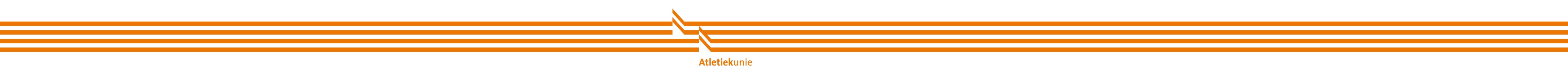 Aanvraagformulier AED’s bij Loopevenementen 2022Organisatie wil gebruik maken van de door de Atletiekunie beschikbaar gestelde AED’s (afhandeling via PROM’ES). Aan de hand van deze binnengekomen aanvraagformulieren hoor je van PROM’ES uiterlijk 1 januari 2022 of de gevraagde AED’s kunnen worden toegewezen aan jouw loopevenement in 2022. Bij interesse graag onderstaande gegevens VOLLEDIG invullen:-------------------------------------------------------------------------------------------------------------Naam Organisatie:Organistie is wel / geen lid van de Atletiekunie Contactpersoon*:Contact/afleveradres*: Postcode / Woonplaats*:Mobielnummer / telefoonnummer:E-mailadres:Naam evenement:Aantal deelnemers vorige editie:Datum evenement:Benodigde AED’s: -------------------------------------------------------------------------------------------------------------* 	Naar dit adres wordt de factuur gestuurd voor het uitlenen van de AED’s. N.B.: Tarief voor aangesloten organiaties bedraagt € 110,- voor het huren van 1 t/m 10 AED’s.  Voor het huren van meer dan 10  t/m 20 AED’s wordt € 170, - totaal in rekening gebracht. Voor het huren van meer dan 20 t/m 20 AED’s wordt € 220,- in rekening gebracht. Deze tarieven zijn  excl. BTW en verzendkosten.Tarief voor niet-aangesloten organisaties bedraagt € 160, - voor het huren van 1 t/m 10 AED’s en € 250, -  voor het lenen van meer dan 10 t/m 20 AED’s. Voor het huren van meer dan 20 t/m 30 AED”s wordt € 300,- in rekening gebracht. Deze tarieven zijn  excl. BTW en verzendkosten.* *         Bij het gebruik van een cassette wordt €48,- (excl. BTW) in rekening gebracht. ***	Bij annulering van de bestelde AED’s worden kosten in rekening gebracht. Bij annulering binnen 2 maanden voordat uw loopevenement plaats heeft, bedragen de annuleringskosten 50% van het totaal bedrag (inclusief BTW).Eventuele opmerkingen:Het formulier graag vóór 13 december 2021 retourneren:PROM’ESt.a.v. Celine van MeeterenPolderweg Oost 14 
2973 AN MOLENAARSGRAAFof  celine@prom-es.nl